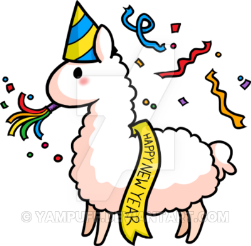 LANA Board of Directors MeetingJanuary 9, 2017MinutesTO DO LIST:ALL:  submit LANA membership forms & fees to JoyJoy:  bring letterhead to  Sue at Hobo ShowMichelle:  email vote re LANA BOD membership to MaryKathy:  bring tickets for use at 50-50 to HoboJoy:  print up exhibitor numbersJoy:  bring dinner tickets to HoboJoy:  check messages for request from fairgrounds to call and let Chene know the name/number of contact requesting infoChene:  contact fairgrounds about needs:  tables, chairs, etc. for HoboJoy:  send out eBlast to remind/inform Hobo participants about the silent auctionJoy:  resend Sue info re donor to Llama LifelineSue:  send thank youJoy:  bring copies of the Kids & Camelids flyer and reg forms to Hobo for distributionALL:  provide Kathy with articles for future newslettersALL: calendar June 10 – 11 for an overnight hiking trip with llamas out of Sly ParkALL: email Sue with any requests for agenda items for next meeting.ALL:  calendar Feb. 7th for the next meeting – this is the FIRST Tuesday of the month, not the second.Present:  DeeAnn Forrester, Michelle Kutzler, Chene Mogler, Kathy Nichols, Joy Pedroni, Dolly Peters, and Susan Rich.Absent:  Cathy SpaldingTO DO LIST:ALL:  submit LANA membership forms & fees to JoyJoy:  bring letterhead to  Sue at Hobo ShowMichelle:  email vote re LANA BOD membership to MaryKathy:  bring tickets for use at 50-50 to HoboJoy:  print up exhibitor numbersJoy:  bring dinner tickets to HoboJoy:  check messages for request from fairgrounds to call and let Chene know the name/number of contact requesting infoChene:  contact fairgrounds about needs:  tables, chairs, etc. for HoboJoy:  send out eBlast to remind/inform Hobo participants about the silent auctionJoy:  resend Sue info re donor to Llama LifelineSue:  send thank youJoy:  bring copies of the Kids & Camelids flyer and reg forms to Hobo for distributionALL:  provide Kathy with articles for future newslettersALL: calendar June 10 – 11 for an overnight hiking trip with llamas out of Sly ParkALL: email Sue with any requests for agenda items for next meeting.ALL:  calendar Feb. 7th for the next meeting – this is the FIRST Tuesday of the month, not the second.Review of the agendaPresident Chene Mogler opened the meeting at 7:08 PM.  Revisions:  change of order, request to table items, additions to the agenda, etc.No changes were made to the order of the agenda.TO DO LIST:ALL:  submit LANA membership forms & fees to JoyJoy:  bring letterhead to  Sue at Hobo ShowMichelle:  email vote re LANA BOD membership to MaryKathy:  bring tickets for use at 50-50 to HoboJoy:  print up exhibitor numbersJoy:  bring dinner tickets to HoboJoy:  check messages for request from fairgrounds to call and let Chene know the name/number of contact requesting infoChene:  contact fairgrounds about needs:  tables, chairs, etc. for HoboJoy:  send out eBlast to remind/inform Hobo participants about the silent auctionJoy:  resend Sue info re donor to Llama LifelineSue:  send thank youJoy:  bring copies of the Kids & Camelids flyer and reg forms to Hobo for distributionALL:  provide Kathy with articles for future newslettersALL: calendar June 10 – 11 for an overnight hiking trip with llamas out of Sly ParkALL: email Sue with any requests for agenda items for next meeting.ALL:  calendar Feb. 7th for the next meeting – this is the FIRST Tuesday of the month, not the second.Past meeting minutes Approval of December 13, 2016 minutes:   Action:  Joy moved and Dolly seconded to approve the minutes as written.  The minutes were unanimously approved by those on the conference call.TO DO LIST:ALL:  submit LANA membership forms & fees to JoyJoy:  bring letterhead to  Sue at Hobo ShowMichelle:  email vote re LANA BOD membership to MaryKathy:  bring tickets for use at 50-50 to HoboJoy:  print up exhibitor numbersJoy:  bring dinner tickets to HoboJoy:  check messages for request from fairgrounds to call and let Chene know the name/number of contact requesting infoChene:  contact fairgrounds about needs:  tables, chairs, etc. for HoboJoy:  send out eBlast to remind/inform Hobo participants about the silent auctionJoy:  resend Sue info re donor to Llama LifelineSue:  send thank youJoy:  bring copies of the Kids & Camelids flyer and reg forms to Hobo for distributionALL:  provide Kathy with articles for future newslettersALL: calendar June 10 – 11 for an overnight hiking trip with llamas out of Sly ParkALL: email Sue with any requests for agenda items for next meeting.ALL:  calendar Feb. 7th for the next meeting – this is the FIRST Tuesday of the month, not the second.Treasurer’s Report     Financial updates/reports:  Joy provided a partial report due to lack of internet access. General fund balance is at $1,853.29, and that includes cleared checks for $190 for versatility winners – there are a few outstanding checks.  There was a small postage charge for mailing envelopes to Sue.  $176.32 for annual awards is paid.  $200 deposit from membership and lifeline donations still need to be moved over to Lifeline accounts.LANA Lifeline fund balance is at $10,707.42 with no recent changes.  There was a $170 PayPal donation, and a $100 lifeline donation from a previous member.  Membership renewals include:  McCombs, Orange Blossom 4H, a return from Elaine Parlow in Hawaii, Trish Brandt-Robuck has returned, a new youth Kohl  Yankovsky from WA (18 year old who is coming to Hobo w/ 2 animals), Deb Yeager from Nationals, Gary Kaufman and Michelle Kutzler. LANA BOD members who have re-upped:  Susan Rich and Joy Pedroni.   Eileen Ditsler emailed that she would mail her membership w/ Hobo registration.   A junior coming from Tehachapi (also coming to Hobo) will have his membership provided by Lisa Labandeira.    Joy expects a $100 sponsorship from the McCombs.  Directors’ insurance situation:  Joy has submitted a written cancelation of policy as of the renewal date to save LANA fees.  Company reps indicated we could reinstate in the future depending on our financials.  Taxes are done. We don’t owe.  Joy is expecting IRS confirmation.      Status of website:  Joy did some more work on the website and added a page. This is for forms and documents to allow viewers to link to the forms needed and that include PayPal buttons for payment.  Joy got a compliment from a viewer that liked it.  She likes this new structure over the last.      LANA vote:  decision:  Let’s verbally vote at the Hobo’s Annual Meeting.  We can ask for a new member to the Board prior to taking the vote.Secretary’s ReportUpdate on written and email communications:  Susan reported that she had US mailed the flyer for the Kids & Camelids (K&C) Show to every past youth participant from both years in December.  Additionally, she sent letters to Trish Brandt-Robuck, Steve Katzakian and L’illette Vasquez regarding the K&C Show and included flyers and a request to disseminate the information to youth working with llamas and alpacas.  In January, she wrote thank you notes to five new or re-upped LANA members for their 2017 payments.  She included hand-crafted note cards to Trisha and to the McCombs.  Questions re letterhead for LANA communications – Sue requested direction when creating a LANA letterhead on her computer and asked if she should include her address.  It didn’t particularly matter to board members.  Joy indicated she had lots of letterhead w/ the previous secretary’s address blacked out and would bring it to the Hobo Show for SueSecretary’s ReportUpdate on written and email communications:  Susan reported that she had US mailed the flyer for the Kids & Camelids (K&C) Show to every past youth participant from both years in December.  Additionally, she sent letters to Trish Brandt-Robuck, Steve Katzakian and L’illette Vasquez regarding the K&C Show and included flyers and a request to disseminate the information to youth working with llamas and alpacas.  In January, she wrote thank you notes to five new or re-upped LANA members for their 2017 payments.  She included hand-crafted note cards to Trisha and to the McCombs.  Questions re letterhead for LANA communications – Sue requested direction when creating a LANA letterhead on her computer and asked if she should include her address.  It didn’t particularly matter to board members.  Joy indicated she had lots of letterhead w/ the previous secretary’s address blacked out and would bring it to the Hobo Show for SueUpdate on plans for the Hobo ShowLANA Annual MeetingDraft agenda – who will present awards?  Susan Rich will present the Youth Follow Me, Kathy Nichols will award the Adult Follow Me, Dolly Peters will award the Humdinger Award, and Joy Pedroni will award the Lifetime Achievement Award.  The agenda for the meeting was discussed and okayed.LANA BOD elections & what membership #  to use for a quorum:  Technically, we should be using the 2016 membership numbers to establish the quorum.  We should include votes from anyone not in attendance at Hobo who emailed in a response.  Update on show plansRibbons:  Chene will be creating grands and reserve grand awards and doesn’t need ribbons per se.  He will use a hodge podge of the ribbons he currently has for the other classes.  Next year, there will be an expense for ribbons but not for this year.    The judges are confirmed.  One judge’s spouse is also on a business trip and can charge the rental car fees to his business.  Chene has volunteered to pay for the room rental for the judges.  Help needed:  Kathy asked about the 50/50 … Kathy will bring tickets to use.  We need to add to the expense side of the house, the exhibitor numbers.  Joy will print more before completing the program.  Joy will bring another set of tickets to signal purchase of dinner.   Chene needs to contact the fairgrounds staff in regard to what he needs for dinner.  Joy has the contracts from the fairgrounds.    Sykes are making dinner.   Kathy will set up the driving course.  Joy is scorekeeping.  Joy will bring an animal and a rig for Kathy or Eileen to drive.Auction plans:  There did not appear to be any references to the silent auction in the eBlasts.  Let’s have the auction for just Saturday and push during the dinner.  We will close it at the dinner.  It was requested that another eBlast go out to remind people of the auction and to bring items.  Update on plans for the Hobo ShowLANA Annual MeetingDraft agenda – who will present awards?  Susan Rich will present the Youth Follow Me, Kathy Nichols will award the Adult Follow Me, Dolly Peters will award the Humdinger Award, and Joy Pedroni will award the Lifetime Achievement Award.  The agenda for the meeting was discussed and okayed.LANA BOD elections & what membership #  to use for a quorum:  Technically, we should be using the 2016 membership numbers to establish the quorum.  We should include votes from anyone not in attendance at Hobo who emailed in a response.  Update on show plansRibbons:  Chene will be creating grands and reserve grand awards and doesn’t need ribbons per se.  He will use a hodge podge of the ribbons he currently has for the other classes.  Next year, there will be an expense for ribbons but not for this year.    The judges are confirmed.  One judge’s spouse is also on a business trip and can charge the rental car fees to his business.  Chene has volunteered to pay for the room rental for the judges.  Help needed:  Kathy asked about the 50/50 … Kathy will bring tickets to use.  We need to add to the expense side of the house, the exhibitor numbers.  Joy will print more before completing the program.  Joy will bring another set of tickets to signal purchase of dinner.   Chene needs to contact the fairgrounds staff in regard to what he needs for dinner.  Joy has the contracts from the fairgrounds.    Sykes are making dinner.   Kathy will set up the driving course.  Joy is scorekeeping.  Joy will bring an animal and a rig for Kathy or Eileen to drive.Auction plans:  There did not appear to be any references to the silent auction in the eBlasts.  Let’s have the auction for just Saturday and push during the dinner.  We will close it at the dinner.  It was requested that another eBlast go out to remind people of the auction and to bring items.  Update on plans for Kids & CamelidsKim Yates has agreed to judge.  Johnna will join him for the trip.  Maureen Macedo has agreed to be on hand for fiber consultations.  Sue has reached out to Lora, but has yet to hear if she is available and willing.  Sue has supplied the flyer and judge’s name to Robin in the ALSA office.  Robin has indicated that the flyer will appear in the Showring soon to come out.Question re break in $25 registration fee for LANA members –  Really the $25 is a set price.  Joy will bring copies of the K&C flyer and the registration form and have it handy for Hobo.  There will be a flyer as well in the Hobo show program.  Sue will start to collect donations and sponsors for the show.Update on plans for Kids & CamelidsKim Yates has agreed to judge.  Johnna will join him for the trip.  Maureen Macedo has agreed to be on hand for fiber consultations.  Sue has reached out to Lora, but has yet to hear if she is available and willing.  Sue has supplied the flyer and judge’s name to Robin in the ALSA office.  Robin has indicated that the flyer will appear in the Showring soon to come out.Question re break in $25 registration fee for LANA members –  Really the $25 is a set price.  Joy will bring copies of the K&C flyer and the registration form and have it handy for Hobo.  There will be a flyer as well in the Hobo show program.  Sue will start to collect donations and sponsors for the show.Membership UpdateSee the Treasurer’s Report.Membership UpdateSee the Treasurer’s Report.Lifetime Achievement  AwardKathy suggested that those who were awarded a Lifetime Achievement Award could be also awarded a LANA Lifetime membership.  One issue with that:  the number impacts the quorum, and we wouldn’t want to lose a paying membership.   We probably can’t afford this idea right now.  Let’s reprise this discussion later.  Lifetime Achievement  AwardKathy suggested that those who were awarded a Lifetime Achievement Award could be also awarded a LANA Lifetime membership.  One issue with that:  the number impacts the quorum, and we wouldn’t want to lose a paying membership.   We probably can’t afford this idea right now.  Let’s reprise this discussion later.  LANA’s 35th Anniversary Party Lama Show updateDeeAnn sent out a contract for one of the judges, Mary Reed.  The date for the show is April 6 and 7 and will be held in Stockton, at the San Joaquin County Fairgrounds.  LANA’s 35th Anniversary Party Lama Show updateDeeAnn sent out a contract for one of the judges, Mary Reed.  The date for the show is April 6 and 7 and will be held in Stockton, at the San Joaquin County Fairgrounds.  NewsletterKathy is setting up the Hobo newsletter now.  That will allow her to get it out rather quickly after the Show.  Kathy can check out the sponsors on the website.  BOD members can send articles for Kathy to archive for the next addition.  NewsletterKathy is setting up the Hobo newsletter now.  That will allow her to get it out rather quickly after the Show.  Kathy can check out the sponsors on the website.  BOD members can send articles for Kathy to archive for the next addition.  Unfinished/Pending  Business: Holding for a later discussion:Mini Expos:  not discussedHiking trip:  update on facilities availability, time of year?  It would be nice to have a date and location for announcement at the Hobo Show. We penciled in the weekend of June 10 – 11, in part because of the full moon.  The trail is supposed to be pretty easy, and there are waterfalls to be seen hiking from the Sly Park facility.Unfinished/Pending  Business: Holding for a later discussion:Mini Expos:  not discussedHiking trip:  update on facilities availability, time of year?  It would be nice to have a date and location for announcement at the Hobo Show. We penciled in the weekend of June 10 – 11, in part because of the full moon.  The trail is supposed to be pretty easy, and there are waterfalls to be seen hiking from the Sly Park facility.Request for agenda items for next meetingDebrief HoboVoting on officersIf any BOD member has agenda items, please email them to SueRequest for agenda items for next meetingDebrief HoboVoting on officersIf any BOD member has agenda items, please email them to SueDate for next conference call meeting:     First not second Tuesday of the month, 7 PM:  February 7, 2017 (note the 1st Tues of Feb.)Date for next conference call meeting:     First not second Tuesday of the month, 7 PM:  February 7, 2017 (note the 1st Tues of Feb.)Michelle moved, Dolly seconded and Chene adjourned the meeting at 8:23 PMMichelle moved, Dolly seconded and Chene adjourned the meeting at 8:23 PM